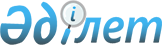 О некоторых вопросах проведения единых государственных закупок в 2017 году
					
			С истёкшим сроком
			
			
		
					Постановление Кармакшинского районного акимата Кызылординской области от 20 января 2017 года № 408. Зарегистрировано Департаментом юстиции Кызылординской области 03 февраля 2017 года № 5715. Прекращено действие в связи с истечением срока
      В соответствии с подпунктом 3) пункта 1 статьи 8 Закона Республики Казахстан от 4 декабря 2015 года "О государственных закупках" акимат Кармакшинского района ПОСТАНОВЛЯЕТ:
      1. Определить для заказчиков единым организатором государственных закупок по капитальному и текущему ремонту социальных обьектов государственное учреждение "Кармакшинский районный отдел стройтельства, архитектуры и градостройтельства", единым организатором государственных закупок для заказчиков топлива (дизель, уголь) государственное учреждение "Кармакшинский районный отдел жилищно-коммунального хозяйства, пассажирского транспорта и автомобильных дорог". 
      2. Руководителям государственных учреждений "Кармакшинский районный отдел строительства, архитектуры и градостроительства", "Кармакшинский районный отдел жилищно – коммунального хозяйства, пассажирского транспорта и автомобильных дорог" в установленном законодательством порядке принять меры, вытекающие из настоящего постановления.
      3. Контроль за исполнением настоящего постановления возложить на заместителя акима Кармакшинского района Суйеубаева Ж. 
      4. Настоящее постановление вводится в действие со дня первого официального опубликования.
					© 2012. РГП на ПХВ «Институт законодательства и правовой информации Республики Казахстан» Министерства юстиции Республики Казахстан
				
      Аким Кармакшинского района

С. Макашов
